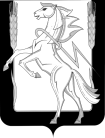 ЧЕЛЯБИНСКАЯ ОБЛАСТЬСОВЕТ ДЕПУТАТОВ АРХАНГЕЛЬСКОГО СЕЛЬСКОГО ПОСЕЛЕНИЯСОСНОВСКОГО МУНИЦИПАЛЬНОГО РАЙОНАРЕШЕНИЕ 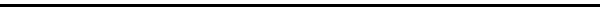 от 16 августа 2013г. № 95О внесении изменений и дополнений                                            в Устав Архангельского сельского поселенияСовет депутатов Архангельского сельского поселения РЕШАЕТ:1. Внести в Устав Архангельского сельского поселения следующие изменения и дополнения согласно приложению.2. Настоящее решение подлежит официальному опубликованию в Информационном бюллетене «Сосновская Нива»,  обнародованию на информационных стендах поселения после его государственной регистрации в территориальном органе уполномоченного федерального органа исполнительной власти в сфере регистрации уставов муниципальных образований.3. Настоящее решение вступает в силу после его официального опубликования, в соответствии с законодательством Российской Федерации.Председатель Совета депутатовАрхангельского сельского поселения                                Н.В.КучукбаеваИзменения и дополнения в Устав Архангельского сельского поселенияВ статье 5:а) в пункте 1 подпункт 4 изложить в следующей редакции:«4) организация в границах поселения электро-, тепло-, газо- и водоснабжения населения, водоотведения, снабжения населения топливом в пределах полномочий, установленных законодательством Российской Федерации;»;б) в пункте 1 подпункт 6 изложить в следующей редакции:«6) обеспечение проживающих в поселении и нуждающихся в жилых помещениях малоимущих граждан жилыми помещениями, организация строительства и содержания муниципального жилищного фонда, создание условий для жилищного строительства, осуществление муниципального жилищного контроля, а также иных полномочий органов местного самоуправления в соответствии с жилищным законодательством;»;в) в пункте 1 подпункт 24 изложить в следующей редакции:       «24) организация и осуществление мероприятий по территориальной обороне и гражданской обороне, защите населения и территории поселения от чрезвычайных ситуаций природного и техногенного характера;»;2) В статье 29:а) в пункте 1 подпункт 3 изложить в следующей редакции:«3) организует в границах поселения электро-, тепло-, газо- и водоснабжение населения, водоотведение, снабжение населения топливом в пределах полномочий, установленных законодательством Российской Федерации;»;б) в пункте 1 подпункт 5 изложить в следующей редакции:«5) обеспечивает проживающих в поселении и нуждающихся в жилых помещениях малоимущих граждан жилыми помещениями, организует строительство и содержание муниципального жилищного фонда, создает условия для жилищного строительства, осуществляет муниципальный жилищный контроль, а также иные полномочия местной администрации в соответствии с жилищным законодательством;»;в) в пункте подпункт 23 изложить в следующей редакции:      «23) организует и осуществляет мероприятия по территориальной обороне и гражданской обороне, защите населения и территории поселения от чрезвычайных ситуаций природного и техногенного характера;».Председатель Совета депутатовАрхангельского сельского поселения                                Н.В.КучукбаеваПриложениек Решению Совета депутатов Архангельского поселения№ 95 от 16.08.2013г.